I JA MOGU POMOĆI ZEMLJI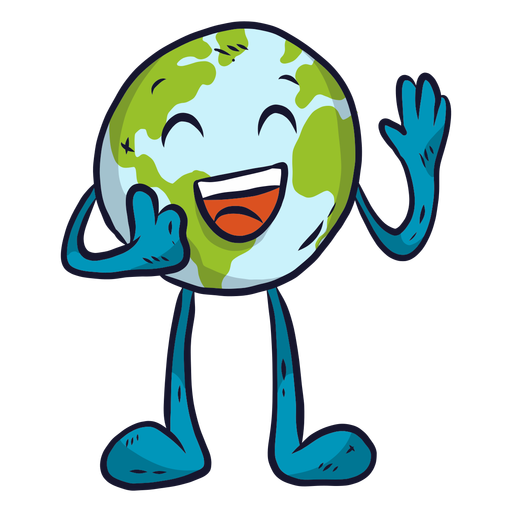  Smeće bacam u koš.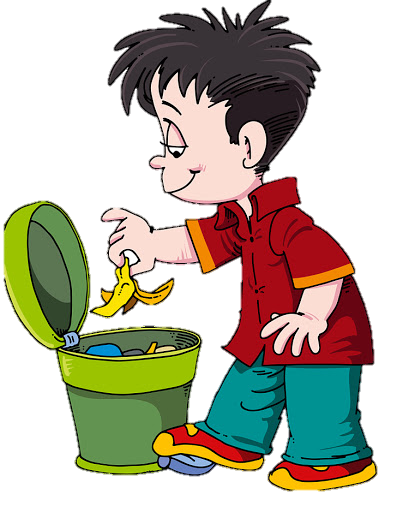   Razvrstavam otpad.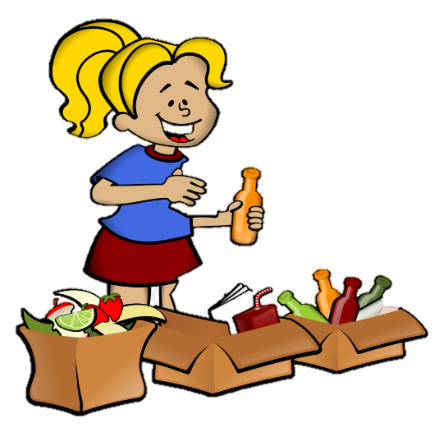      Sadim i zalijevam biljke.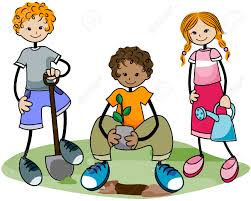 